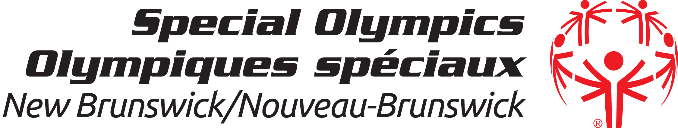 Region Péninsule AcadienneProgram ScheduleINFO/CONTACT DU COODINATEUR REGIONAL Mario Richard (506)358-1999sonbcoach@specialolympics.caSPORT   LOCATIONJOUR ET HEURECONTACTENTRAINEURPatinage ArtistiqueSt-Isidore, Complexe Leopold TheriaultDimanche1:00-1:45pmMario Richard358-1999Patinage de VitesseCaraquet,Colisé Leopold- FoulemDimanche4:45-5:45pmChantal Haché726-6031QuillesTracadie,La Quille D’orDimanche1:00-2:30pmNadine Losier393-6338Caraquet,Salon au 300Dimanche1:00-2:30pmChristine Albert727-3005NatationTracadie,Piscine S.A. DionneSamedi6:00-7:00pmChristina Savoie888-0814Gymnastique RythmiqueShippagan,École l’envoléeMercredi,6:00-7:00pmJeanine Duguay337-4832RaquetteLameque,Aca SkiSamedi 11:00-12:00pmJean-Rémi Noel337-0221Caraquet,Club De Plein AirSamedi 11:00-12:00pm(EntraineurRecherché)358-1999Ski De FondLameque,Aca SkiSamedi 11:00-12:00pmNathalie Harbec,340-0978Caraquet,Club De Plein AirSamedi11:00-12:00pmDon Lavigne358-1999HaltérophilieShippagan,Studio Énergie SantéJeudi6:00-7:00pm(Entraineur Recherché)358-1999Multi Sport(12 ans et plus)Shippagan,École Polyvalente Marie-EsterLundi6:00-7:00pmGlenda Robichaud337-5839Programme Jeunesse4-11 AnsShippagan,École Polyvalente Marie-EsterLundi6:00-7:00pmMario Richard358-1999AthlétismeShippagan,École Polyvalente Marie-EsterMardi6:30-8:00pmGlenda Robichaud337-5839SoccerTerrain de Soccer a InkermanMercredi6 :30-7 :30pmMarie-ÈveChiasson340-0330Bocce(Pétanque)Tracadie,École la RucheJeudi6:30-7:30pmMario Richard358-1999GolfPokemouche,Club De Golf De Pokemouche Lundi6:30-8:00pmRenéeFournier764-1909